ADULTES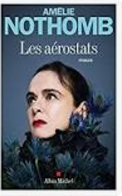  	NOTHOMB Amélie - Les Aerostats 	Ange, une jeune femme de 19 ans suivant des cours de philologie, est chargée de soigner Pie un 	jeune adolescent de 16 ans qui est dyslexique. ... Elle le fait lire à voix haute et très vite sa 	dyslexie s'enfuit.FRAIN Irène – Un crime sans importance 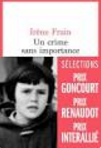 Les faits. Le peu qu’on en a su pendant des mois. Ce qu’on a cru savoir. Les rumeurs, les récits. Sur ce meurtre, longtemps, l’unique certitude fut la météo. Ce samedi-là, il a fait beau, on parlait d’été indien. Certains avaient ressorti leur bermuda et ils projetaient d’organiser des barbecues dans leur jardin. L’agresseur, a-t-on assuré, s’est introduit dans la maison de l’impasse en plein jour. On ignore à quelle heure. Il faudrait disposer du rapport du policier qui a dirigé les investigations, malheureusement, quatorze mois après les faits, il ne l’a toujours pas rendu. » Face à l’opacité de ce fait divers qui l’a touchée de près – peut-être l’œuvre d’un serial killer.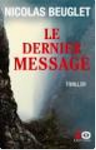 BEUGLET Nicolas – Le dernier messageVoulez-vous vraiment connaître la vérité ? Le dernier message pourrait vous plonger dans des 	abysses d’angoisse et de folie... Île d’Iona, à l’ouest de l’écosse. Des plaines d’herbes brunes 	parsemées de roches noires. Et au bout du « Chemin des morts », la silhouette grise du monastère.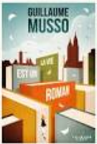 MUSSO Guillaume – La vie est un romanPour lui tout est écrit d’avance, pour elle tout reste à écrire « Un jour d’avril, ma fille de trois ans, Carrie, a disparu alors que nous jouions toutes les deux à cache-cache dans mon appartement de Brooklyn. » Ainsi débute le récit de Flora Conway, romancière renommée à la discrétion légendaire.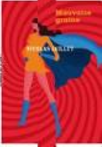 JAILLET Nicolas – Mauvaise graineEnvie de vous détendre les zygomatiques?..Jeune institutrice, Julie mène une vie tranquille de 	célibataire sans histoire. La première surprise, c'est 	ce bébé dans son ventre, arrivé là 	mystérieusement et pourtant, elle sait bien qu'un enfant, ça ne se fait pas tout seul. 